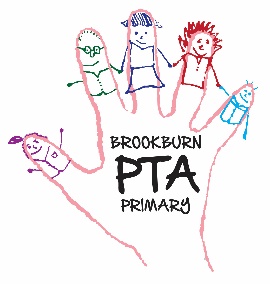 Brookburn Primary PTA Extraordinary General Meeting (EGM) Wednesday 9 February, 18:30 on ZoomLog-in details: https://us04web.zoom.us/j/78547769355?pwd=ZjqlOeo8tzkiYDIcCyv7zhIctQSUn2.1Meeting ID: 785 4776 9355Passcode: pta2022Election of PTA Committee members: Chair (2 positions) Eco & Outdoor Lead (2 positions) SLT Representative/s  New logo competition winner announcementPrize draw for PTA ‘Have Your Say’ survey AOB 